                                                   ZAMAN ÖLÇÜLERİ1-Aşağıdaki boşlukları uygun sayılarla tamamlayınız.Dünyanın güneş etrafında bir tam dönüşüne ……………………….denir.Bir yılda …………..mevsim vardır.Eylül, ekim ve kasım ……………………………mevsiminin aylarıdır.Aralık, Ocak ve Şubat …………………mevsiminin aylarıdır.Her mevsimde………ay vardır.Sonbahar mevsiminden sonra…………………………mevsimi başlar.İlkbahar mevsiminden sonra…………………………mevsimi başlar.Kış mevsimi,………………………. ile …………………………mevsimleri arasında kalır.Yaz mevsimi,….. ……………………. ile ………………………mevsimleri arasında kalır.İlkbahar mevsiminden önce…………………………mevsimi yaşanır.Yılın ilk ayı ……………………….ayıdır.Yılın  6. ayı ………………………..ayıdır.Nisan ayından önce………………..ayı gelir.Ağustos ayından sonra………….ayı gelir.Yılın son ayı…………………..ayıdır.Şubat ayı her 4 yılda bir ……..  gün çeker.Bir yılda ………..hafta  vardır.  Bir ayda………….hafta vardır.Bir ay………………….gündür.   Bir hafta……………….gündür.Haftanın ilk  iş günü …………………dir.Tatil günleri ……………..…….ve …..………dır.Bu gün salı ise yarın günlerden………………………dır.Dün perşembe ise  ,bu gün    …………………..dır.Bugün   günlerden Pazar ise, ertesi gün…………………..olur.Bugün günlerden Cuma ise, dün değil önce ki gün…………………………olur.Dünyamız kendi ekseni etrafındaki dönüşünü 24 saatte tamamlar.Buna  bir   ……………. diyoruz.Saat kadranı üzerindeki kısa kola…………………,uzun kola……………………denir.Bir saat ……..dakikadır. Yarım saat ……………dakika, çeyrek saat……..dakikadır.Bir saatin içinde ……….yarım.,……… çeyrek saatlik zaman dilimi vardır.Saat üzerinde akrep …………başlarını, yelkovan ise …………………..gösterir.Saat üzerinde 1’den ………  kadar rakamla vardır.                                          ZAMAN  ÖLÇÜLERİNİ  TANIYALIM   Tabloda  verilen  sözcükleri  bulmacadan  bularak  işaretleyiniz. Geriye   kalan  harfleri  sırasıyla   yazarsanız  bir  Atasözü   bulacaksınız.                                                                                                                                   ATASÖZÜANLAMI : Söz  bedene  değil  ruha  etki eder. Ruh  bu  sözlerin etkilerinden kolay   kolay  kurtulamaz. Acı   ve  kötü   sözler  söyleyerek  dostlarımızı  yaralamaktan  kaçınmalıyızŞİİRİN ANA DUYGUSU VE KONUSU TEST ÇALIŞMASI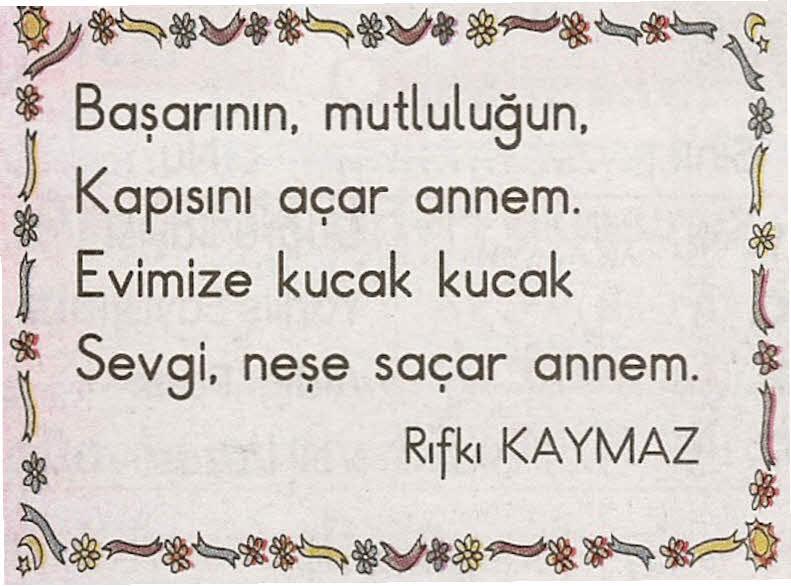 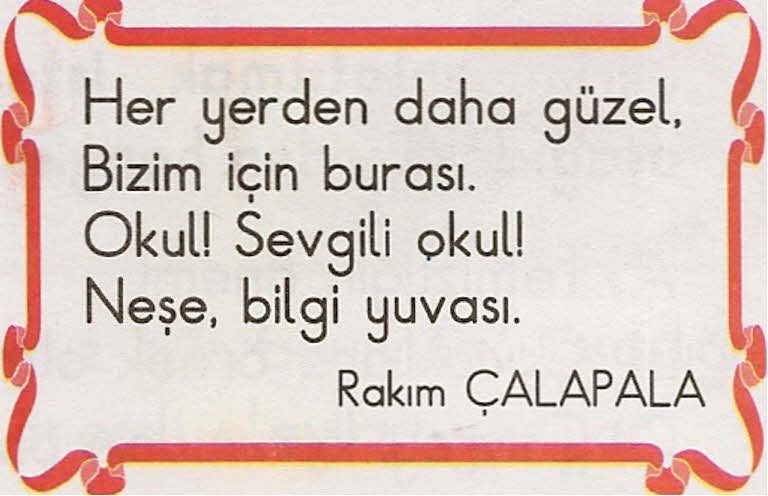 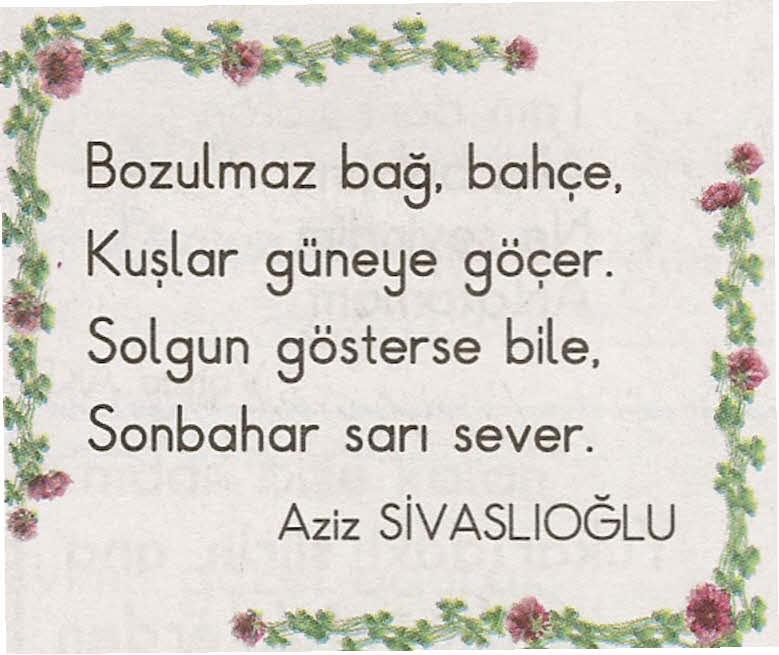 ŞİİRİN ANA DUYGUSU VE KONUSU TEST ÇALIŞMASI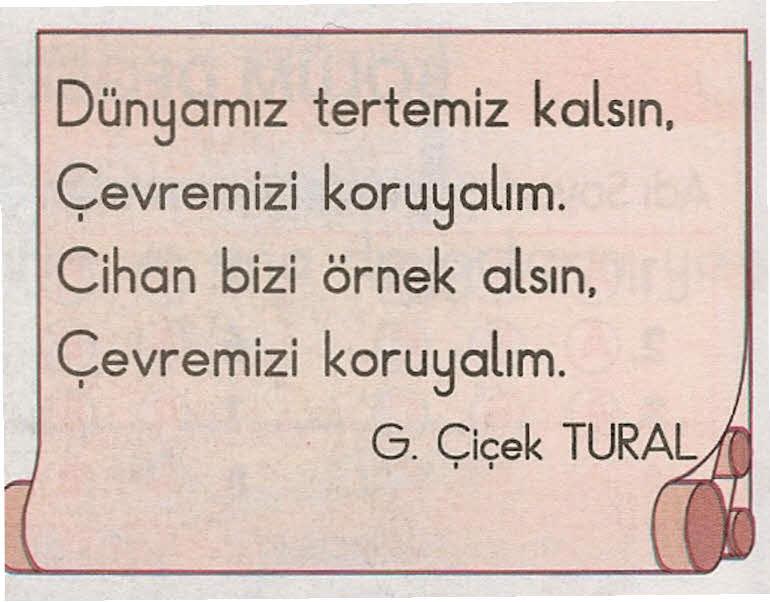 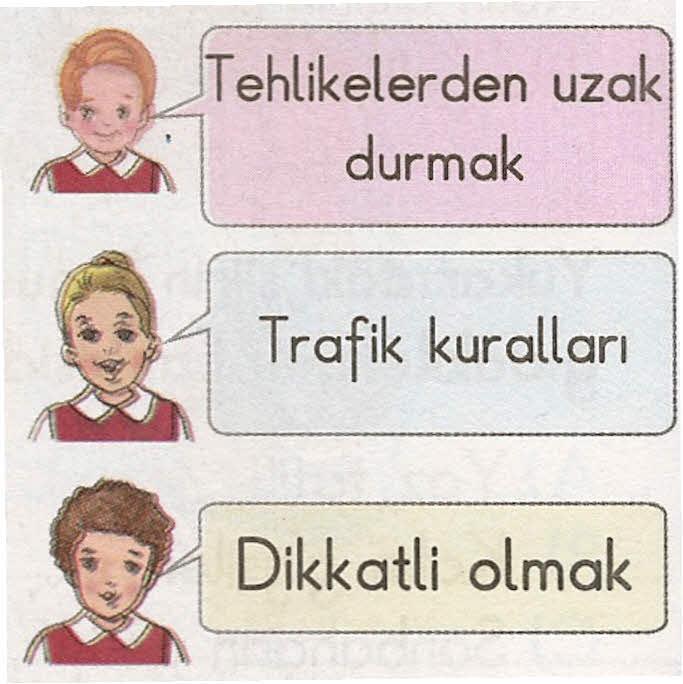 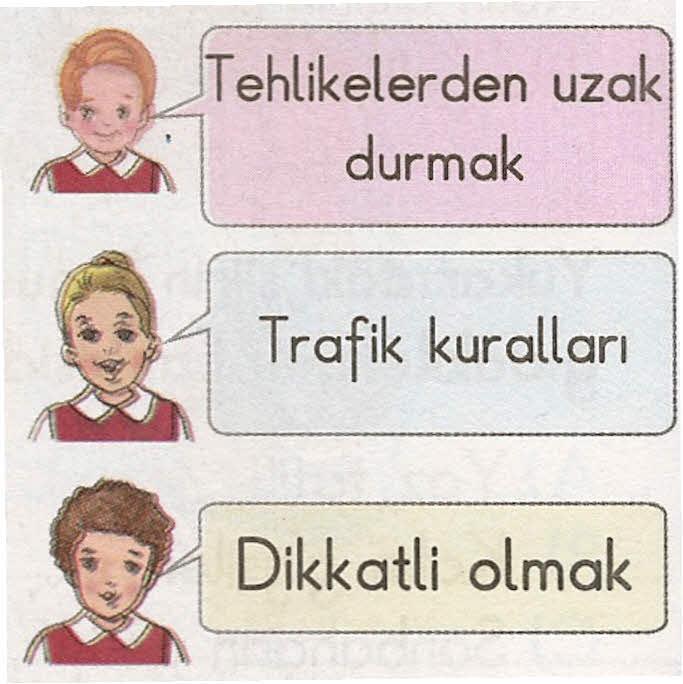 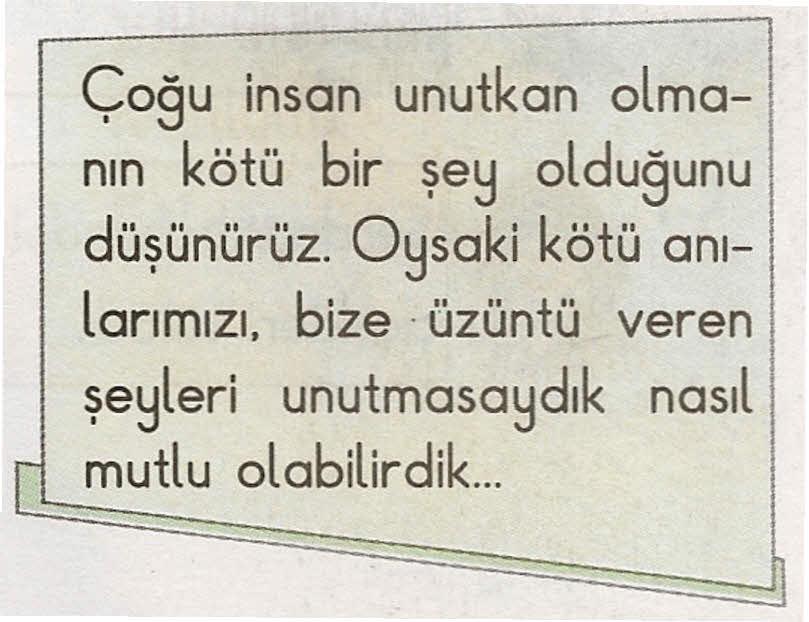 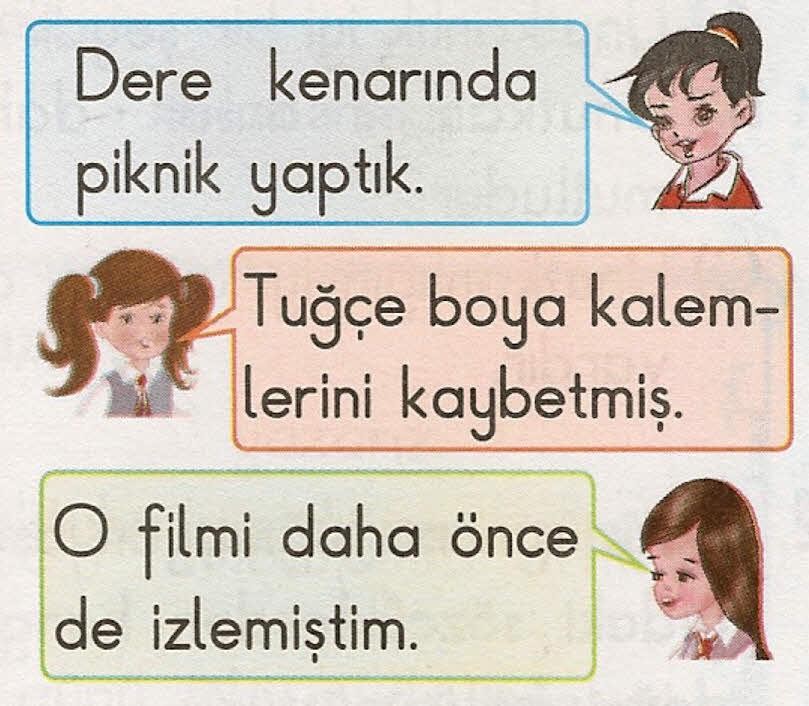 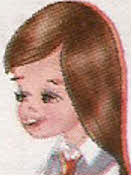 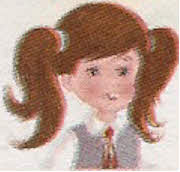 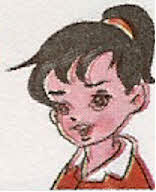 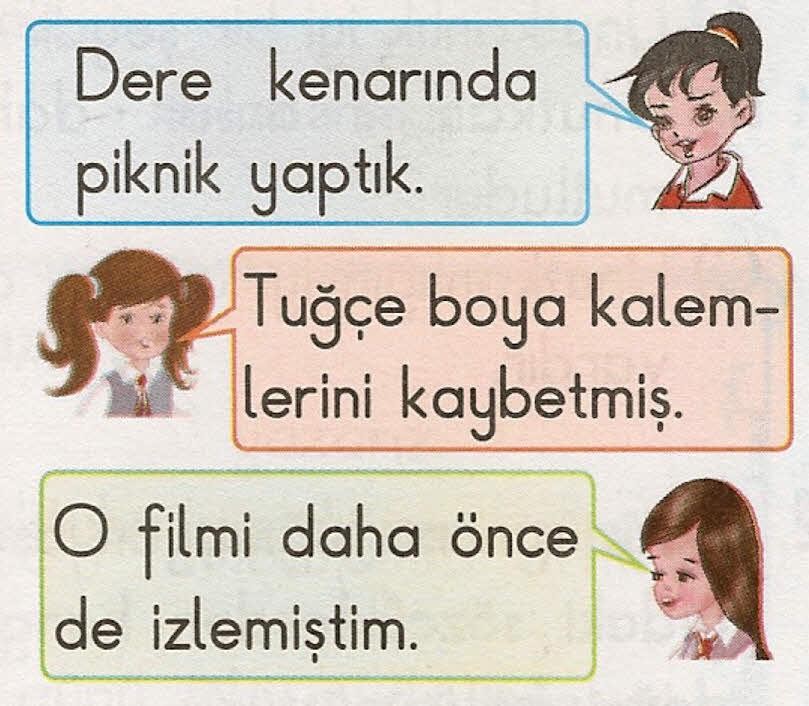 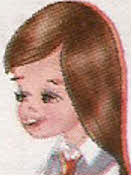 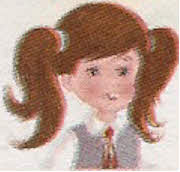 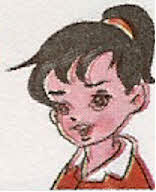 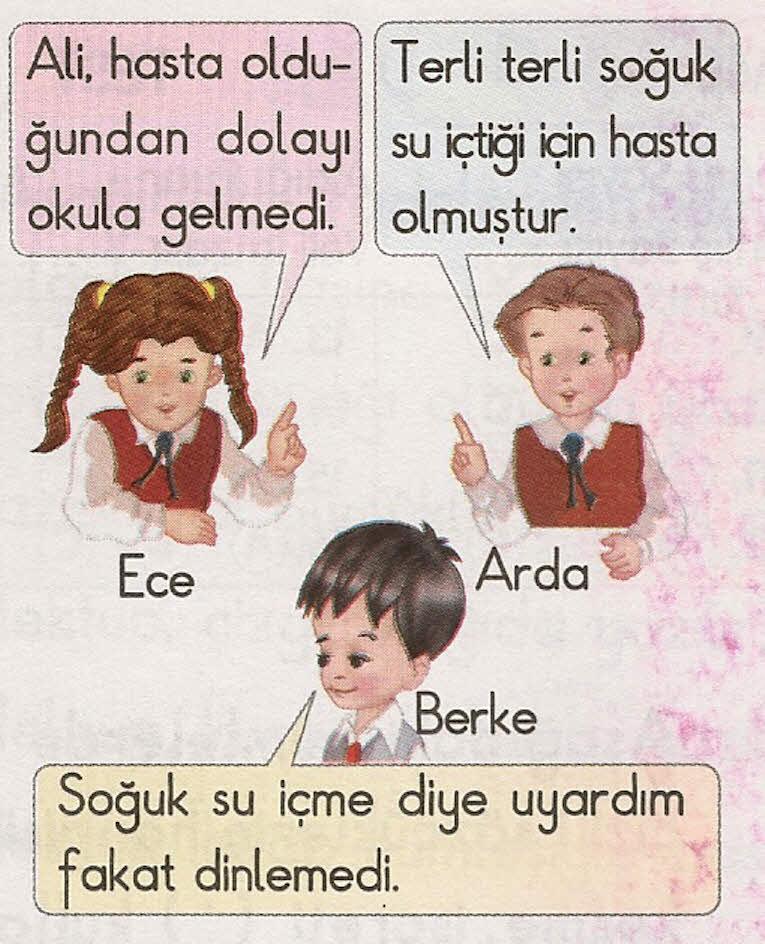 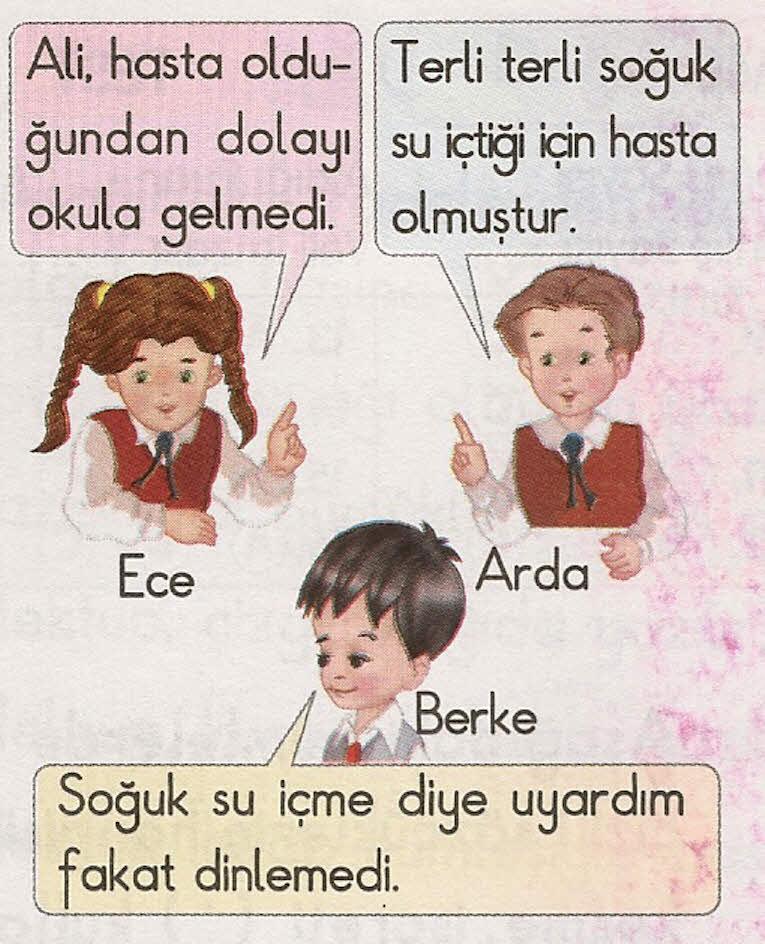 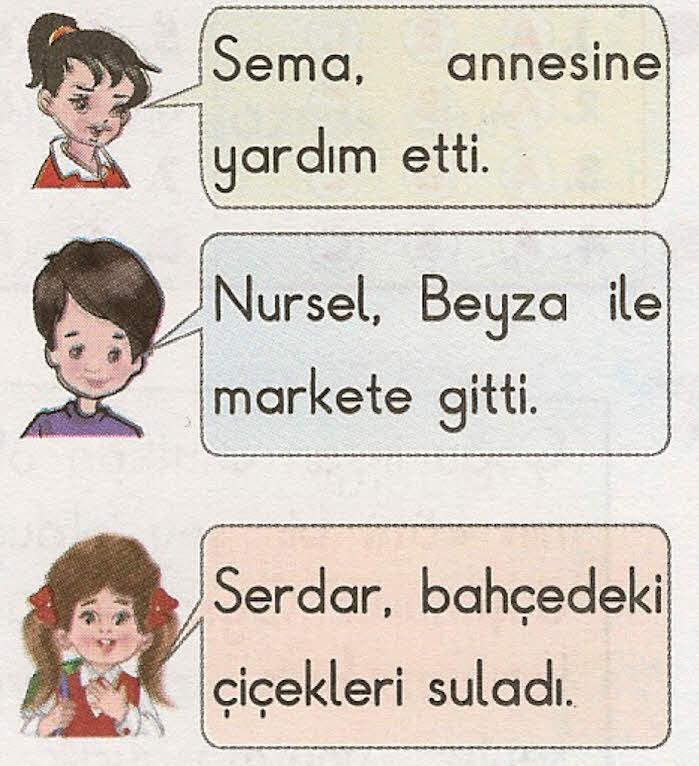 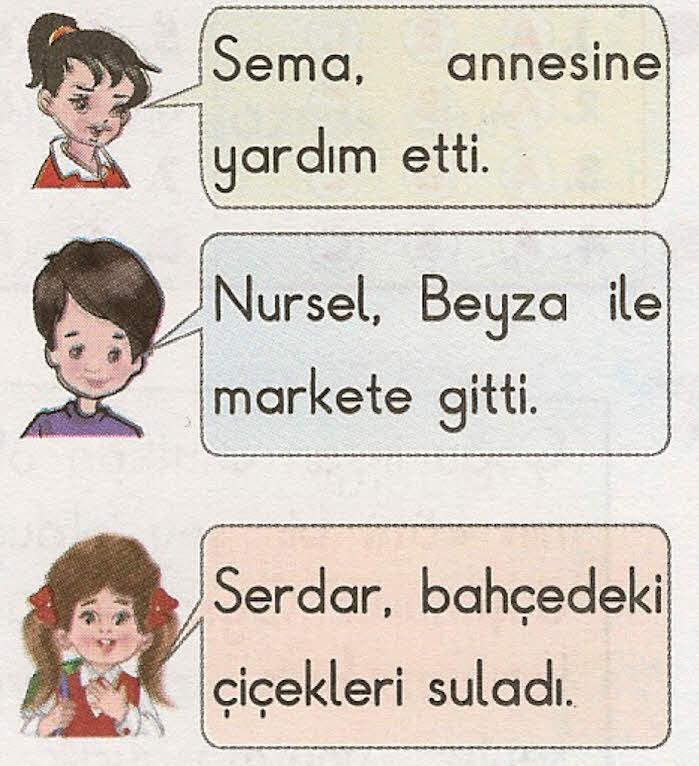 ASIRYILMEVSİMAYHAFTATAKVİMİLKBAHARYAZSONBAHARKIŞPERŞEMBECUMACUMARTESİPAZAROCAKMAYISHAZİRANTEMMUZAĞUSTOSEYLÜLSABAHÖĞLEİKİNDİAKŞAMYATSIGÜNSANİYEKASIMNİSANYELKOVANPAZARTESİSAATSALİSEARALIKGÜNDÜZŞUBATSALIDAKİKATATİLGECEEKİMMARTÇARŞAMBAAKREPİMSAKBSONBAHARSYIPÇAYHCASAATSKAAGAKÇYAUOTANÖATLZÜZIAAFMCEHİĞNAİANAŞRKTAAMASLİTSSDRYŞRARKMZAEYİEIÜAEAESDIUİNGELERZMLMPPAEZRMEVSİMÇAKBEAKKRADSABAHGYOASZİİİNYATSILÜIVYAAKMİLKBAHARNSATLRAACUMARTESİRNAITAŞUBATSARALIKKIEPERŞEMBEAKŞAMVYSGMARTEAĞUSTOSİIİKASIMİKİNDİÇMMLEEYLÜLZİMSAKGECE